Christian R. lim 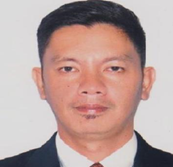 0918 Reyes St. Calapacuan , Subic , ZambalesContact No. +63562394959christianriveralim0821@gmail.comObjective:	To obtain a long term career in a progressive organization that gives me a scope to utilize my knowledge and skills and be a part of a team that works towards the success of the company.COMPETENCE/VALUes: Verbal and written communication skills, computer skills, adaptability, demonstrate flexibility, hardworking and can work well both independently as a team.CAREER HISTORYAND WORK DUTIESMECHANICAL FITTERUMICORE SPECIALTY CHEMICALS SUBIC INC.,SUBIC SPECIAL ECONOMIC ZONE 1044 ASINAN PROPER SUBIC, ZAMBALES PHIL., 2209(DECEMBER 6- 2017 to JANUARY 10, 2021)CABLE TERMINATOR Examine detailed drawings or specifications to find out job, material and equipment requirements.Set up and adjust metalworking machines and equipmentOperate machines to produce parts or tools by turning, boring, milling, planing, shaping, slotting, grinding or drilling metal stock or components.Fit and assemble metal parts, tools or sub-assemblies, including welding or brazing parts.Cut, thread, bend and install hydraulic and pneumatic pipes and linesDismantle faulty tools and assemblies and repair or replace defective parts.Set up and/or operate hand and machine tools, welding equipment or computer numerically controlled (CNC) machines.Check accuracy and quality of finished parts, tools or sub-ass.HYUNDAI ENGINEERING & CONSTRUCTION CO. LTDP.O BOX 6839 – JEDDAH 21452KINGDOM OF SAUDI ARABIAAL-SAMIR 380/110/13.8KV BSP. PROJ.(AUG 26, 2016 – NOV . 20, 2017)YANBU CITY 380/110/13.8KV BSP. PROJ.(NOV. 21, 2016 – JULY 10, 2017)ELECTRICIANSAMSUNG ENGINEERINGP.O BOX 35816, JUBAIL IND. CITY 31961KINGDOM OF SAUDI ARABIA(AUGUST 15, 2013 – AUGUST 15, 2015)•	ASSEMBLE; INSTALL TEST AND MAINTAIN ELECTRICAL OR ELECTRONICS WIRING, EQUIPMENT, APPLIANCES, APPARATUS AND FIXTURE USING HAND TOOLS AND POWER TOOLS.•	DIAGNOSE MALFUNCTIONING SYSTEM, APPARATUS AND COMPONENT, USING TEST EQUIPMENT AND HAND TOOL TO LOCATE THE CAUSE OF BREAKDOWN AND CORED THE PROBLEM.•	CONNECT WIRES TO CIRCUIT BREAKERS, TRANSFORMERS OR OTHER COMPONENTS.•	INSPECT ELECTRICAL SYSTEM, EQUIPMENT AND COMPONENTS TO IDENTIFY HAZARDS, DEFECTS AND THE NEED FOR ADJUSTMENT OR REPAIR AND TO  ENSURE COMPLIANCE WITH CODES•	ADVISE MANAGEMENT ON WHETHER CONTINUED OPERATION OF EQUIPMENT COULD BE HAZARDOUS.•	TEST ELECTRICAL SYSTEM AND COUNTRY OF CIRCUITS IN ELECTRICAL WIRING EQUIPMENT AND FIXTURES, USING TESTING DEVISE SUCH AS OHMMETERS.•	VOLTMETERS AND OSCILLOSCOPES, TO ENSURE COMPATIBILITY AND SAFETY OF SYSTEM.SUBIC DRYDOCK CORPORATION (SUBIC BAY FREEPORT ZONE)WELDER FABRICATORJANUARY 9, 2013 TO APRIL 4, 2013JHONN SUNDREI  BUILDERS(SUBIC, ZAMBALES)WELDER FABRICATORJUNE 9, 2006 – MARCH 15. 2007HANJIN HEAVY INDUSTRIES AND CONSTRUCTIONS (SUBIC BAY FREEPORT ZONE)WELDER(FCAW)/ FABRICATOROCTOBER 15, 2007 – NOVEMBER 8, 2010DARVE MARINE SUPPLY AND MANPOWER SERVICE (OLONGAPO CITY)WELDER FABRICATOR MARCH 8, 2005 – MAY 12, 2006•	LAYS OUT AND FABRICATES METAL STRUCTURAL PARTS, SUCH AS PLATES, BULKHEADS, AND FRAMES, AND BRACES THEM IN POSITION WITHIN HULL OF SHIP FOR RIVETING OR WELDING: LAYS OUT POSITION OF PARTS ON METAL, WORKING FROM BLUEPRINTS OR TEMPLATES AND USING SCRIBE AND HANDTOOLS.•	LOCATES AND MARKS REFERENCE LINES, SUCH AS CENTER, BUTTOCK, AND FRAME LINES.•	POSITIONS PARTS IN HULL OF SHIP, ASSISTED BY RIGGER.•	ALIGNS PARTS IN RELATION TO EACH OTHER, USING JACKS, TURNBUCKLES, CLIPS,      WEDGES,   AND MAULS.•	MARKS LOCATION OF HOLES TO BE DRILLED AND INSTALLS TEMPORARY FASTENERS TO   HOLD PART IN PLACE FOR WELDING OR RIVETING.•	INSTALLS PACKING, GASKETS, LINERS, AND STRUCTURAL ACCESSORIES AND MEMBERS, SUCH AS DOORS, HATCHES, BRACKETS, AND CLIPS.•	MAY PREPARE MOLDS AND TEMPLATES FOR FABRICATION OF NONSTANDARD PARTS.•	MAY TACK WELD CLIPS AND BRACKETS IN PLACE PRIOR TO PERMANENT WELDING.•	MAY ROLL, BEND, FLANGE, CUT, AND SHAPE PLATES, BEAMS, AND OTHER HEAVY METAL PARTS, USING SHOP MACHINERY, SUCH AS PLATE ROLLS, PRESSES, BENDING BRAKES, AND JOGGLE MACHINES.TRANING AND SEMINARSWelder (SMAW- TESDA NCII HOLDER)WQTR-680Acuña Welding School76 Roman Expressway , Culis Hermosa 2111Bataan, PhilippinesContact No. 0918-2022-150Email: Acuña_welding_school@yahoo.comFebruary 25, 2019 – March 27,2019Welder (FCAW)KC TECH SD Learning Center (S.B.F.Z)Olongapo CityAugust 16 – October 15, 2007Good People International“Wikang Koryano – Pangunahing Antas”Hanjin Heavy Industries Corporation (S.B.F.Z)Olongapo CitySept.  23 – 28, 2007  Management System Information OfficeSubic Bay Freeport ZoneOlongapo CitySeptember 5 – November 23, 2006Monitor TroubleshootingFreeport Institute for Research in Science and Technology (S.B.F.Z)Olongapo CitySept. 9, 2006Macromedia FlashFreeport Institute for Research in Science and Technology (S.B.F.Z)Olongapo CitySept. 22, 2006Personal informationDate of birth 	:	August 21, 1981Place of birth	:          Subic, ZambalesGender	:          MaleReligion	:	Roman CatholicCivil status	:	SingleLanguage	:	English and FilipinoCitizenship	:	FilipinoHeight		:	5’10”Weight	:	85 kgNationality	:	FilipinoAcademic qualificationTERTIARY	:	Vigen Delos Remedios CollegeBachelor of Science in Computer ScienceOlongapo City(Undergraduate) SECONDARY	:	Rizal High School			Pasig City			SY. 1999PRIMARY	:	Matain Elementary School			Matain Subic Zambales			SY. 1993	CHARACTER REFERENCENonito ArdalesMechanical Fitter Supervisor (UMICORE)(+63)  9215446585HON. Mayor Jon KhonghunSubic, ZambalesHON. Orlando TimbolSubic, Councilor(+63) 9189217042I hereby to certify that the above information is true and correct to the best of my knowledge and belief.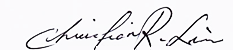 CHRISTIAN R. LIMApplicant Signature